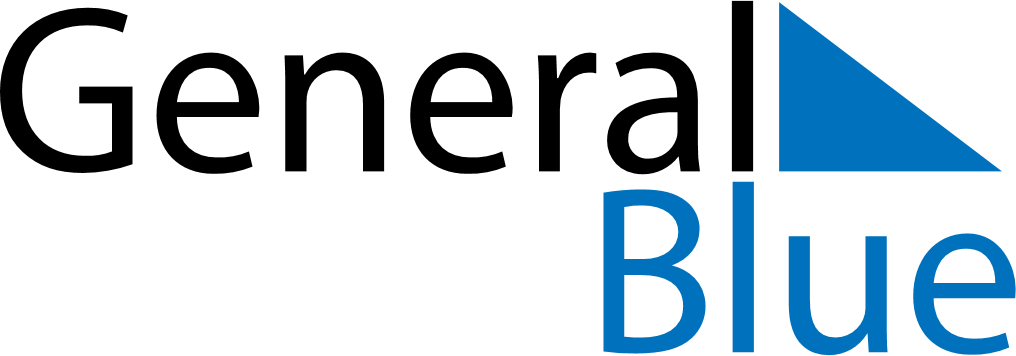 December 2024December 2024December 2024December 2024December 2024December 2024Tallboda, OEstergoetland, SwedenTallboda, OEstergoetland, SwedenTallboda, OEstergoetland, SwedenTallboda, OEstergoetland, SwedenTallboda, OEstergoetland, SwedenTallboda, OEstergoetland, SwedenSunday Monday Tuesday Wednesday Thursday Friday Saturday 1 2 3 4 5 6 7 Sunrise: 8:20 AM Sunset: 3:12 PM Daylight: 6 hours and 52 minutes. Sunrise: 8:22 AM Sunset: 3:11 PM Daylight: 6 hours and 49 minutes. Sunrise: 8:23 AM Sunset: 3:10 PM Daylight: 6 hours and 46 minutes. Sunrise: 8:25 AM Sunset: 3:09 PM Daylight: 6 hours and 43 minutes. Sunrise: 8:27 AM Sunset: 3:08 PM Daylight: 6 hours and 41 minutes. Sunrise: 8:28 AM Sunset: 3:07 PM Daylight: 6 hours and 38 minutes. Sunrise: 8:30 AM Sunset: 3:07 PM Daylight: 6 hours and 36 minutes. 8 9 10 11 12 13 14 Sunrise: 8:31 AM Sunset: 3:06 PM Daylight: 6 hours and 34 minutes. Sunrise: 8:33 AM Sunset: 3:05 PM Daylight: 6 hours and 32 minutes. Sunrise: 8:34 AM Sunset: 3:05 PM Daylight: 6 hours and 30 minutes. Sunrise: 8:36 AM Sunset: 3:04 PM Daylight: 6 hours and 28 minutes. Sunrise: 8:37 AM Sunset: 3:04 PM Daylight: 6 hours and 27 minutes. Sunrise: 8:38 AM Sunset: 3:04 PM Daylight: 6 hours and 25 minutes. Sunrise: 8:39 AM Sunset: 3:04 PM Daylight: 6 hours and 24 minutes. 15 16 17 18 19 20 21 Sunrise: 8:40 AM Sunset: 3:04 PM Daylight: 6 hours and 23 minutes. Sunrise: 8:41 AM Sunset: 3:04 PM Daylight: 6 hours and 22 minutes. Sunrise: 8:42 AM Sunset: 3:04 PM Daylight: 6 hours and 21 minutes. Sunrise: 8:43 AM Sunset: 3:04 PM Daylight: 6 hours and 21 minutes. Sunrise: 8:43 AM Sunset: 3:04 PM Daylight: 6 hours and 20 minutes. Sunrise: 8:44 AM Sunset: 3:05 PM Daylight: 6 hours and 20 minutes. Sunrise: 8:45 AM Sunset: 3:05 PM Daylight: 6 hours and 20 minutes. 22 23 24 25 26 27 28 Sunrise: 8:45 AM Sunset: 3:05 PM Daylight: 6 hours and 20 minutes. Sunrise: 8:46 AM Sunset: 3:06 PM Daylight: 6 hours and 20 minutes. Sunrise: 8:46 AM Sunset: 3:07 PM Daylight: 6 hours and 20 minutes. Sunrise: 8:46 AM Sunset: 3:08 PM Daylight: 6 hours and 21 minutes. Sunrise: 8:46 AM Sunset: 3:08 PM Daylight: 6 hours and 22 minutes. Sunrise: 8:46 AM Sunset: 3:09 PM Daylight: 6 hours and 22 minutes. Sunrise: 8:46 AM Sunset: 3:10 PM Daylight: 6 hours and 23 minutes. 29 30 31 Sunrise: 8:46 AM Sunset: 3:11 PM Daylight: 6 hours and 24 minutes. Sunrise: 8:46 AM Sunset: 3:12 PM Daylight: 6 hours and 26 minutes. Sunrise: 8:46 AM Sunset: 3:14 PM Daylight: 6 hours and 27 minutes. 